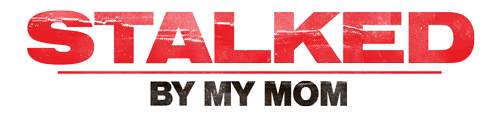 Johnson Production GroupPress KitOne-LinerSynopsisWhen high school senior Maddy Beauregard falls in love with a college frat guy, Maddy's over-protective mom Claire strongly disapproves. Followed everywhere, Maddy realizes her own mother is a deranged stalker with a twisted desire to kill her new boyfriend.After a fierce argument, Maddy's new boyfriend is found murdered. Police suspect Maddy is the killer -- but Maddy is certain her mother did it! Facing the gas chamber, Maddy flees from the cops, embarking on a secret mission to prove her mother's guilt. Will the police believe her? Or will Maddy go to her death, knowing her own mother slaughtered the boy she loved?ProducersExecutive ProducerTIMOTHY O. JOHNSONProducerROBERT BALLOProducerKEN SANDERSKey CastKey Cast BiographiesJENNIFER TAYLOR Jennifer Taylor was born on April 19, 1972 in New Jersey, USA as Jennifer Bini. She is an actress, known for Two and a Half Men (2003). She has been married to Paul Taylor since 1997. They have two children.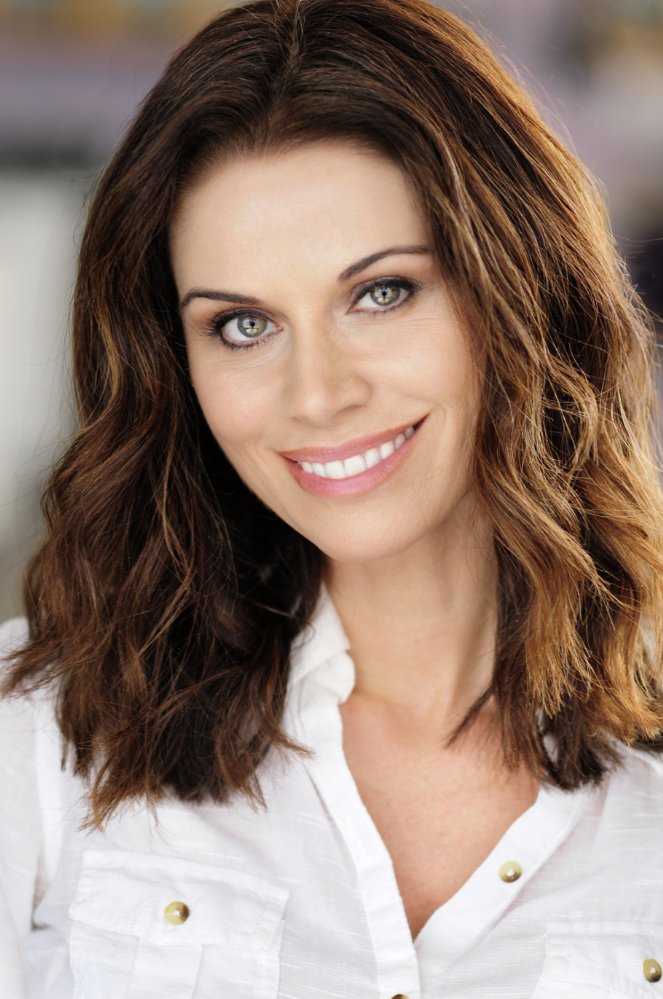 Danielle Chuchran Danielle Ryan Chuchran was born in Upland, California but moved to Utah shortly after. She started her career with some ads, before she had her first role at the age of seven in "Little Secrets". With her part as Thing One in "The Cat in the hat" she consolidated her position as child-actress and did several films and series afterwards. Since "Minor Details" she is frequently working with John Lyde and Mainstay Productions and appeared in most of their projects. Danielle is quite sporty. She is an accomplished rider, and besides several other hobbies she loves to go shooting, both guns and archery. She likes to perform stunts and fighting scenes for her roles on her own. That passion started already with her role as Thing One and includes today also some serious rock climbing in her newer movie "Survivor". She is also very animal-loving, especially she likes spending time with her horses and her dog.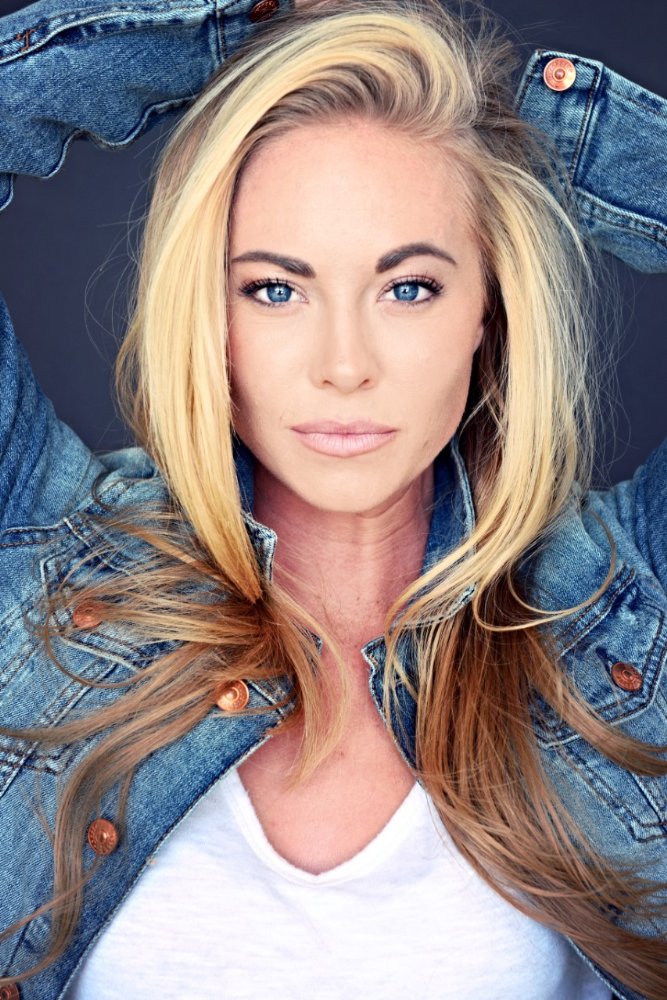 MIA TOPALIAN Mia Topalian is an actress, known for Hibiscus (2015), All My Children (2013) and Project October (2012).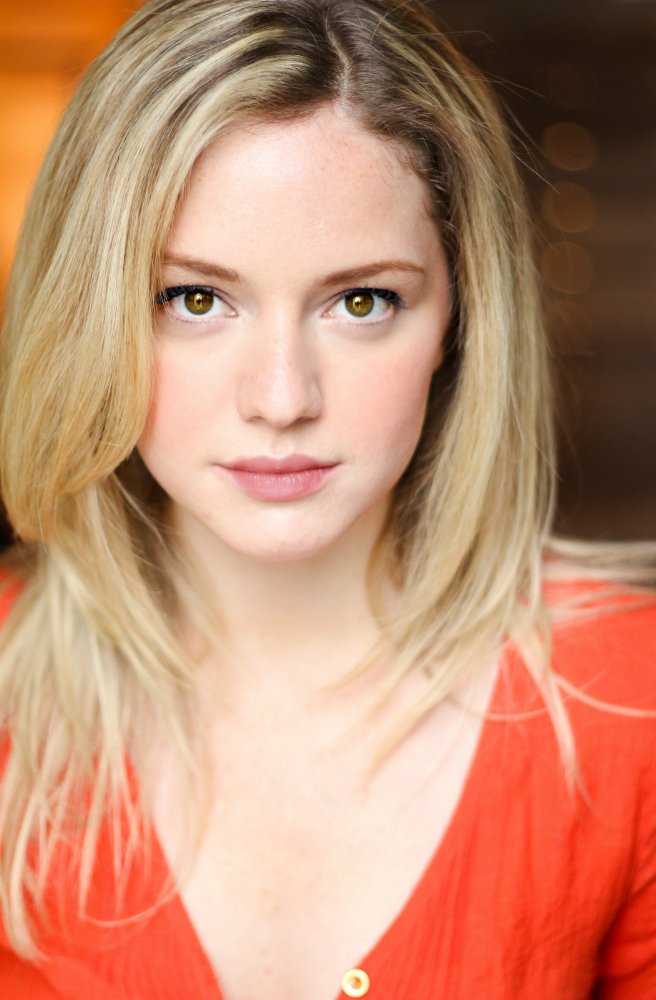 Spencer Neville Spencer Neville is an actor and producer, known for AmeriGeddon (2016), Days of Our Lives (1965) and Hashtaggers (2016).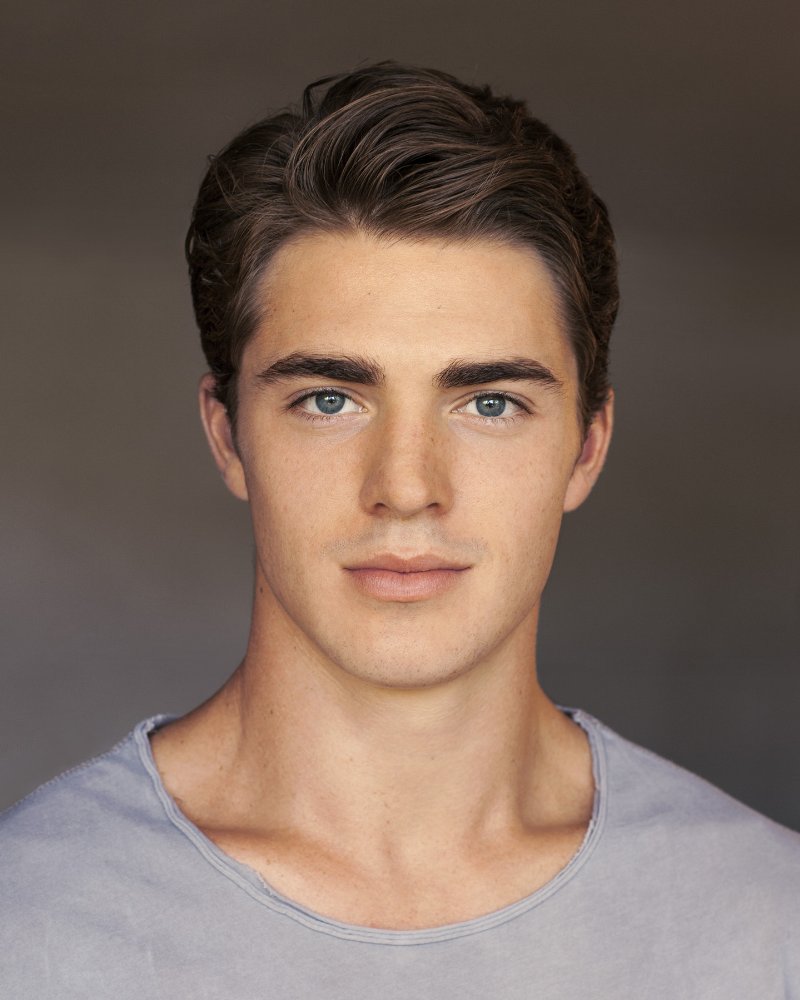 LEITH BURKE Leith M. Burke is an actor, known for The Haves and the Have Nots (2013), Parenthood (2010) and Eastsiders (2012).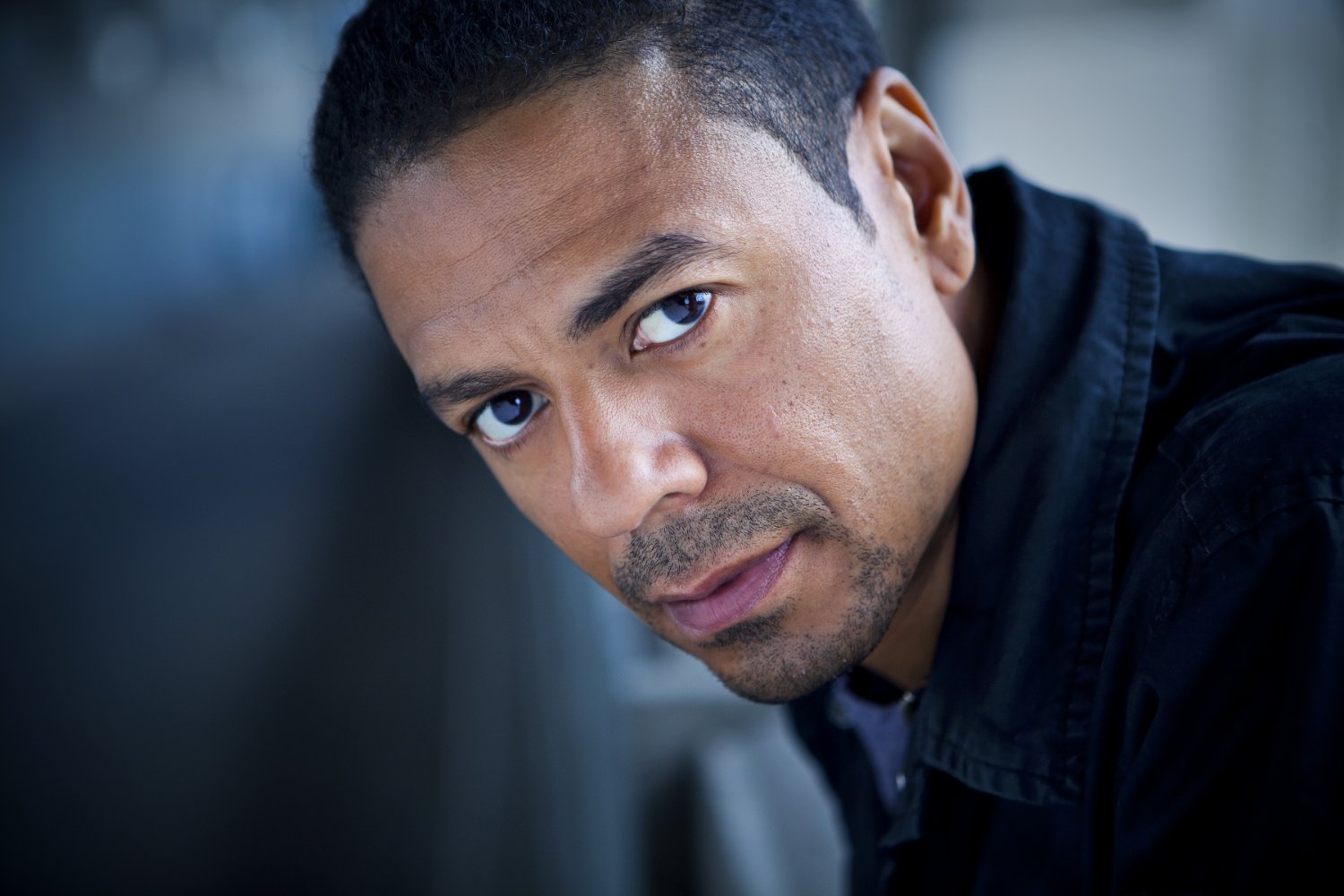 Production CreditsFull CastCasting byJeff Hardwick, C.S.A.Sound Design byAndres BoultonMusic bySteve GurevitchEdited byThijs BazelmansCostume DesignerChristy L. MeleProduction DesignerMason ReynoldsDirector of PhotographyJoseph M. SeteleExecutive ProducerTimothy O. JohnsonProduced byKen SandersRobert BalloWritten and Directed byDoug CampbellLine Producer	Marianne C. WunchFirst Assistant Director	Daniel AspromonteSecond Assistant Director	Stuart Davis2nd Second Assistant Directors	Jason Greaney	Lizzy WalkerProduction Coordinator	Rukmani JonesCamera Operators	John Rhode	David SpeckA Camera First Assistants	Yvgeniy Zhuk	Arturo OchoaB Camera First Assistants	Lauren Peele	Megan JohnsonCamera Second Assistant	Michael DuminMedia Managers	Chase Parsons	Natalie PhillipsStill Photographers	Charles Christopher	Derek Van OssProduction Sound Mixers	Darryl Williams	Matt McGowinGaffers	Kevin Hahn	Kunlé Bagot-SimmonsBest Boy Electrics	Andrew Frick	Nathan RobinsonElectrician	Jamey SrockKey Grips	John Elkin	Nickolas RedfudBest Boy Grips	Nick DeRuve	Josh MaasCompany Grip	Mitch ElliottArt Director	Anthony E. PausicSet Dresser	James P. MooneyGraphic Designer	Linda DahlemArt Department Assistants	Forbes Martin	Guojiang DengWardrobe Supervisor	John C. Houston IVWardrobe Assistant	Beth HebertKey Makeup Artist	Lauren NicoleKey Hairstylist	Patrick Anthony LisingMakeup & Hair Assistant	Forum J. GotechaLocation Manager	Sean B. HernandezLocation Assistants	Jeremiah Sayys	Tyler McGrawStudio Teachers	L. Jean Erikson	Jerry ShermanLifeguard	Jovon ChingProduction Accountant	Denise BennettExtras Casting Director	Morgue N. Marcus	Little Bird CastingKey Set Production Assistant	Derek Van ValkenburgTransportation Production Assistants	Sasha Wulf	Ian KronenbergProduction Assistants	Eric Wiseman	Sourabh Chouhan	John Yun	Jiayi Sun	Morgan Dingle	Michael Chism	Madison Daniels	Sean M. Patterson	Eric Koester-KarschCraft Service	Dave Harder	Thaddius RaymondCaterer	CF Food Kitchen	Edwing FloresSecond UnitDirectors	David Benullo	Thijs Bazelmans	Jacob Michael Keller	John RhodeFirst Assistant Directors	Josh Larsen	Eric WisemanDirectors of Photography	John Rhode	David SpeckCamera First Assistant	Lauren PeeleProduction Sound Mixer	Cameron SelanPost ProductionSupervising Sound Editor/	Andres BoultonRe-recording MixerFoley Editor	Jonathan MorganFoley Mixer	Jason ColemanFoley Artist	Vincent GuisettiPost Production Supervisor	Griff PartingtonVisual Effects Artist	Tom FirestonePost Production Services	ShapeshifterColorist	Randy CoonfieldOnline Editor	David BerlinskyStock Footage	Shadowland	Rick Ray/ Shutterstock	WHstock/ Shutterstock	logoboom/ Shutterstock	VIA films/ Shutterstock	Airstock/ Pond5	The Clay Machine Gun/ Shutterstock	Spotmatik Ltd/ Shutterstock	246DRONES and MEDIA/ Shutterstock	SkyHighStudio/ Pond5	Laurin Rinder/ ShutterstockScript Clearance	Dennis Whitcomb	Hollywood Script ResearchProduction Insurance	Giovanni CuarezAmerican Entertainment Insurance ServicesLos Angeles Production Services	ShadowlandGrip and Lighting Equipment	Brilliant Screen StudiosCamera Equipment	GOAL Productions, Inc.Production Sound Equipment	Wilcox Sound & CommunicationsPolice Vehicles and Equipment	Screen CopsProducer BiographiesTIM JOHNSON – Executive ProducerTim Johnson is among the most active and reliable producers in the business thanks to top rate productions and an 'on time, on budget' reputation. Previously, he managed the production of ABC's THE DAYS (MINDSHARE/TOUCHTONE.) Prior to forming Johnson Production Group and Ignite Entertainment, Tim served as Head of West Coast Programming Executive and launched the successful series DOC (88 episodes,) SUE THOMAS, FBI, MYSTERIOUS WAYS, JUST CAUSE, PONDEROSA, CHRISTY, ITS A MIRACLE AND MIRACLE PETS. Johnson is also responsible for producing the international hit series, DR. QUINN, MEDICINE WOMAN for CBS PRODS/SULLIVAN COMPANY for over 5 seasons. During his 100-episode tenure, he also launched LIVE FROM THE RANCH with Orson Bean - a nationally syndicated talk show focusing on family values in America. He also developed and produced the original docu-drama COLD CASE for CBS network, which was the very first program to integrate television with the Internet.Recent Projects: For Better or For Worse – Executive ProducerBaby Bootcamp – Executive ProducerRing By Spring – Executive ProducerSole Custody – Executive ProducerThe Cheating Pact – Executive ProducerDeadly Spa – Executive ProducerWalking the Halls – Executive ProducerJune In January – Executive ProducerChristmas in the City – Executive ProducerSnow Bride – Executive ProducerDirty Teacher – Executive ProducerThe Surrogate – Executive ProducerMerry In-Laws – Executive ProducerA Bride for Christmas – Executive ProducerNaughty or Nice  – Executive ProducerChristmas Crush– Executive ProducerTeenage Bank Heist– Executive ProducerHow to Fall in Love – Executive ProducerHome Invasion (2011) – Executive ProducerFinal Sale (2011) – Executive ProducerConfined (2010) – Executive ProducerTornado Valley (2009) – Executive Producer The Wedding Dance (2009) – Executive Producer Trust (2009) – executive producer Toxic Skies (2008) – executive producer Storm seekers (2008) – executive producer Making Mr. Right (2008) – executive producer Love Sick (2008) – executive producer Just Breathe (2008) – executive producer Devils Diary (2007) – executive producer Swarm (2007) – executive producer JOHNSON PRODUCTION GROUP The Johnson Production Group contracts globally to produce television and motion picture content for international networks, studios and distributors. Based in Los Angeles and Vancouver, British Columbia, the company manages production, facilitates development and financing, procures distribution and guarantees quality and timely execution of its programs. While costs have gone up, so has the demand for quality. No longer is good enough, good enough. Johnson Production Group serves that segment when a show needs to be "A" quality, but produced efficiently enough to meet a locked budget. JPG specializes in value, protection of creative elements, and delivery of a quality finished product.ROBERT BALLO –ProducerMr. Ballo is an image-maker and storyteller. He has established an environment at Shadowland where interesting scripts can be developed and made into even more interesting movies. Mr. Ballo’s experience includes co-producing and shooting the feature film Runnin’ at Midnite and serving as cinematographer on the feature comedy Starving Artists. As president of Shadowland’s parent company, GOAL Productions, he serves variously as producer, director and cinematographer. His credits include numerous broadcast and corporate programs for the Tournament of Roses including the recent The Rose Parade: A Pageant for the Ages, a series of specials for Discovery Channel, and The Great Year, an independent television documentary examining the connection between astronomy and the history of civilization. As cinematographer, Mr. Ballo shot Dirty Harry: The Original, a 30th anniversary retrospective television special for the Encore cable network, and DVD featurettes for Clint Eastwood’s Space Cowboys and Unforgiven’s10th anniversary release. Mr. Ballo is currently producing a series of DVD behind-the-scenes documentaries for independent film studio Nu Image.Mr. Ballo is also a member of the professional faculty at USC’s School of CinemaTelevision, serving as both a cinematography and documentary instructor. He is an active contributor in the movie industry through his memberships in the International Cinematographers Guild and the Academy of Television Arts & SciencesKEN SANDERS – ProducerKen Sanders is a producer and director, known for A Killer Upstairs (2005), Maid of Honor (2006) and Dirty Teacher (2013). Billing BlockJohnson Production Group Presents “STALKED BY MY MOM”
Jennifer Taylor  Danielle Chuchran  Mia Topalian  Spencer Neville  Leith Burke  
Edited by Thijs Bazelmans  Music by Steve GurevitchDirector of Photography Joseph M. Setele	
Executive Producer Timothy O. Johnson Produced by Robert Ballo  Ken Sanders  
Written by Doug Campbell  Directed by Doug CampbellWith the participation of the Province of British Columbia 
Film Incentive BCThe Canadian Film or Video Production Tax Credit
[Logo] Canada© All Rights ReservedJohnson Production Group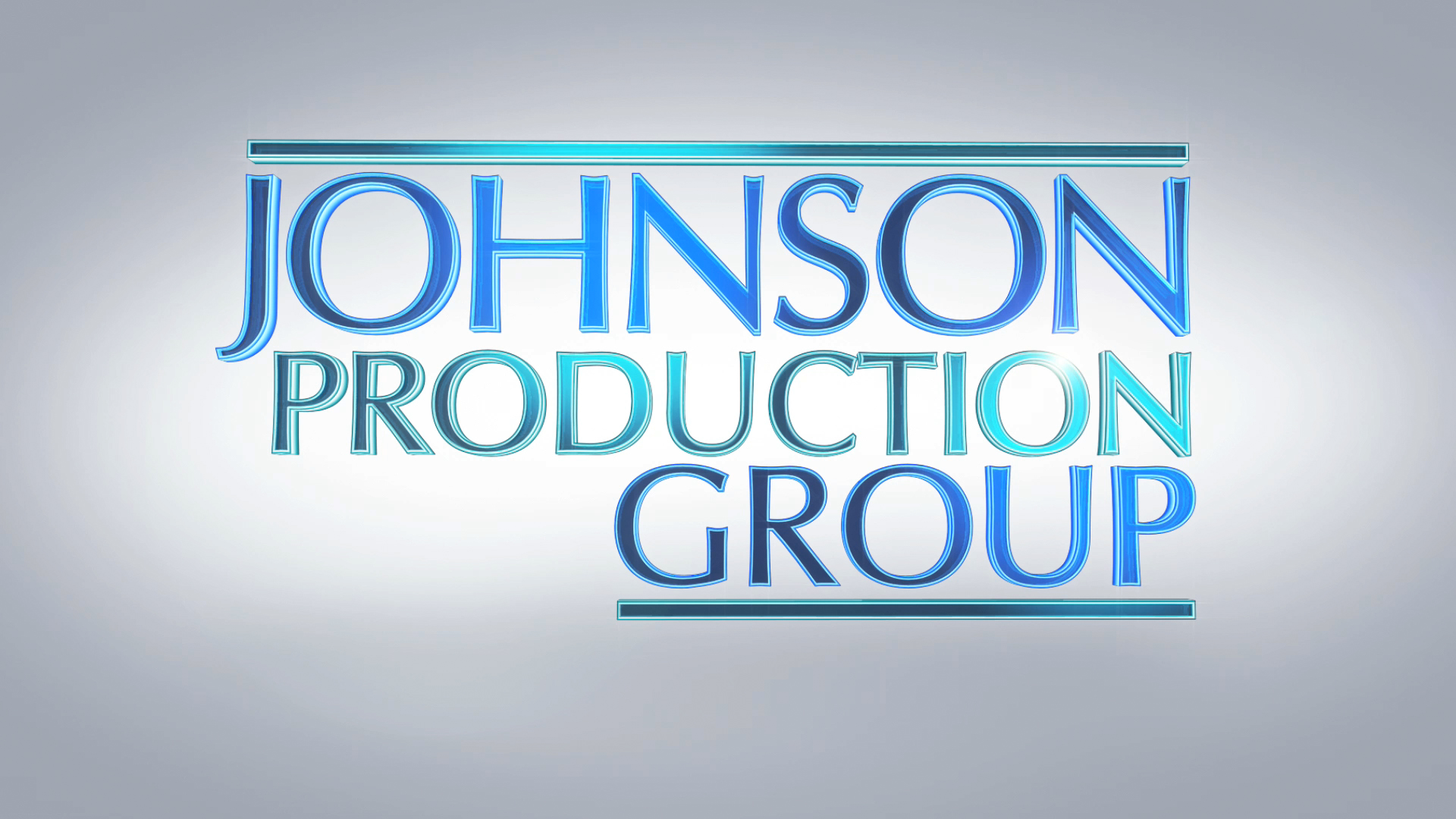 Meta DataLONG (max 540 characters) synopsisWhen high school senior Maddy Beauregard falls in love with a college frat guy, Maddy's over-protective mom Claire strongly disapproves. Followed everywhere, Maddy realizes her own mother is a deranged stalker with a twisted desire to kill her new boyfriend.When Maddy's boyfriend is found murdered, police suspect Maddy is the killer -- but she is certain her mother did it! Facing the gas chamber, Maddy flees from the cops, embarking on a secret mission to prove her mother's guilt.  (485)MEDIUM (max 180) synopsisWhen Maddy falls in love with a college guy, her over-protective mom disapproves. Maddy realizes her own mother is a deranged stalker with a twisted desire to kill her boyfriend. (177)SHORT (max 54 characters) synopsisMaddy's stalker mom tries to kill her new boyfriend (52)5 KEY WORDSStalked by My Mom ThrillerCHARACTERClaire BeauregardGina West / Lucy UnderhillMaddy BeauregardTuckerDetective KellyACTORJennifer TaylorDanielle ChuchranMia TopalianSpencer NevilleLeith BurkeJennifer TaylorDanielle ChuchranMia TopalianSpencer NevilleLeith BurkeBrian McGovernKevin Scott AllenMim DrewTed JonasDevante WinfreySkye McDonaldJoe HackettSusan BeaubianThomas SilcottTina MartinJuliana DestefanoShae SmolikAmelia FischerClaire BeauregardGina West / Lucy UnderhillMaddy BeauregardTuckerDetective KellySean BeauregardNick FoxVanessa UnderhillDavid UnderhillOliverAbigailParkerDr. LewisSydneyRachelYolandaYoung GinaYoung Maddy